                  Чăваш Республикин                                                                Администрация 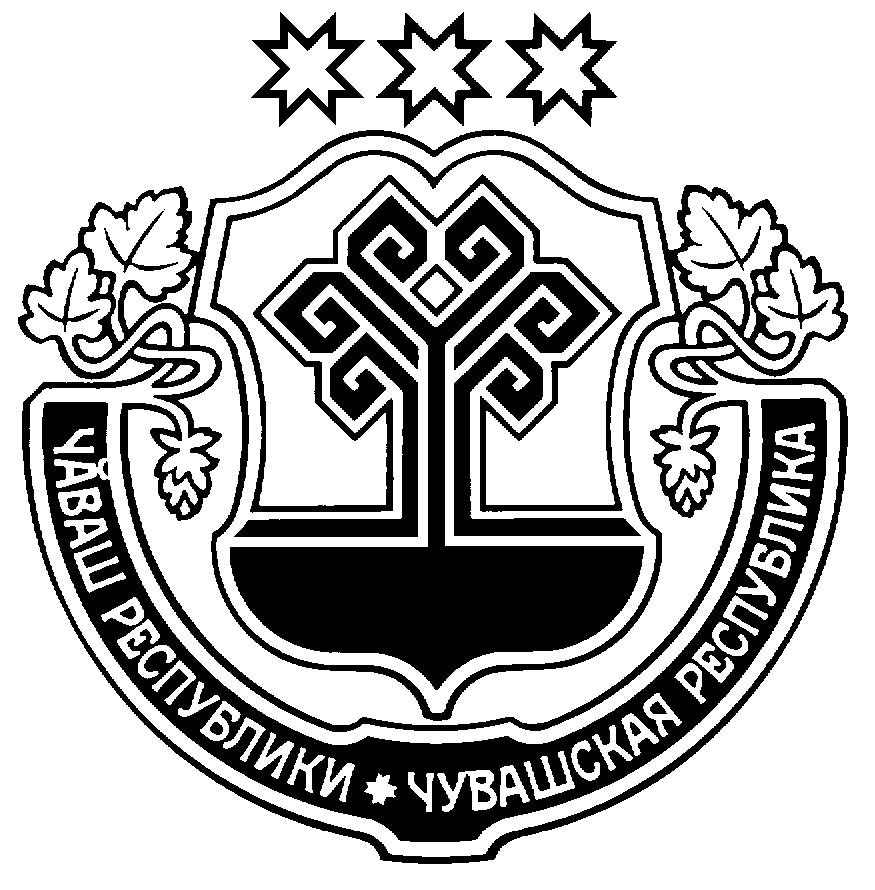         Пăрачкав районенчи                                                          Порецкого района           администрацийе                                                         Чувашской Республики                ЙЫШĂНУ                                                                 ПОСТАНОВЛЕНИЕ                   02.04.2018 № 123                                                              02.04.2018 № 123                         Пăрачкав сали                                                                      с. ПорецкоеО временном ограничении движения транспортных средств по автомобильным дорогам общего пользования местного значения Порецкого района Чувашской Республики в период возникновения неблагоприятных природно-климатических условий в 2018 годуВ соответствии статьей 2 Закона Чувашской Республики «Об основаниях временного ограничения или прекращения движения транспортных средств на автомобильных дорогах», во исполнение постановления Кабинета Министров Чувашской Республики от 24 февраля . № 62 «Об утверждении Порядка осуществления временных ограничения или прекращения движения транспортных средств по автомобильным дорогам регионального, межмуниципального и местного значения в Чувашской Республике» в целях обеспечения сохранности автомобильных дорог и дорожных сооружений, администрация Порецкого района  п о с т а н о в л я е т: 1. Ввести в период со 2 апреля 2018 года по 1 мая 2018 года временное ограничение движения по автомобильным дорогам общего пользования местного значения  Порецкого района Чувашской Республики (далее - временное ограничение движения в весенний период) транспортного средства с грузом или без груза, нагрузка на ось которого более чем на два процента превышает предельно допустимые значения нагрузок на оси, установленные приложением  к настоящему постановлению. 	2. Установить перечень автомобильных дорог общего пользования местного значения (участков таких автомобильных дорог)  Порецкого района Чувашской Республики, на которых вводится временное ограничение движения в весенний период, предельно допустимые значения нагрузок на оси транспортного средства на период временного ограничения движения согласно приложению  к настоящему постановлению.3. Сектору информационного обеспечения администрации Порецкого района: проинформировать через средства массовой информации пользователей автомобильными дорогами о причинах и сроках временного ограничения движения в весенний период;разместить информацию о введении временных ограничений в весенний период по автомобильным дорогам местного  значения на сайте администрации Порецкого района Чувашской Республики в информационно-телекоммуникационной сети Интернет.4. Отделу строительства, дорожного хозяйства и ЖКХ администрации Порецкого района:обеспечить в период временного ограничения движения в весенний период своевременную выдачу специальных разрешений на движение по автомобильным дорогам общего пользования местного значения (участков таких автомобильных дорог) Порецкого района  Чувашской Республики тяжеловесного транспортного средства, нагрузка на оси которого более чем на два процента превышает предельно допустимые нагрузки на ось, установленные настоящим постановлением;обеспечить  совместно с дорожными эксплуатационными организациями ОАО «Агрохимсервис» Порецкого района, ИП Глухов Е.А., осуществляющими содержание автомобильных дорог общего пользования местного значения (участков таких автомобильных дорог) Порецкого района Чувашской Республики, установку в течение суток после введения периода временного ограничения движения в весенний период и демонтаж в течение суток после прекращения периода временного ограничения движения в весенний период на автомобильных дорогах общего пользования местного значения (участков таких автомобильных дорог) в Порецком районе Чувашской Республики дорожных знаков 3.12 «Ограничение массы, приходящейся на ось транспортного средства» и знаков дополнительной информации (таблички) 8.20.1 и 8.20.2 «Тип тележки транспортного средства», предусмотренных Правилами дорожного движения Российской Федерации, утвержденными постановлением Совета Министров – Правительства Российской Федерации от 23 октября . № 1090 «О правилах дорожного движения».         5. Контроль за исполнением настоящего постановления возложить на отдел строительства, дорожного хозяйства и ЖКХ  администрации Порецкого района.         6. Настоящее постановление  вступает в силу после его официального опубликования.    Глава администрацииПорецкого района			                       	                                                    Е.В.Лебедев				            Приложение                к постановлению администрации Порецкого района Чувашской Республики                                     от 02.04.2018 № 123П Е Р Е Ч Е Н Ь автомобильных дорог общего пользования местного значения (участков таких автомобильных дорог) в Порецком районе Чувашской Республики, на которых вводится временное ограничение движения транспортных средств в весенний период, предельно допустимые значения нагрузок на оси транспортного средства на период временного ограничения движения№ 
ппНаименованиеавтомобильной дорогиПротяженность, кмПредельно допустимые значения нагрузки на ось транспортного средства*Предельно допустимые значения нагрузки на ось транспортного средства*Предельно допустимые значения нагрузки на ось транспортного средства*№ 
ппНаименованиеавтомобильной дорогиПротяженность, кмодиночной осидвухосной 
тележкитрехосной 
тележки№ 
ппНаименованиеавтомобильной дорогиПротяженность, кмтс(кН)тс(кН)тс(кН)1234561.Автодорога Кожевенное – Гарт19,65,04,03,02.Автодорога «Кожевенное – Гарт» -  Никольское4,035,04,03,03.Автодорога «Кожевенное – Гарт» -  Долгая Поляна4,565,04,03,04.Автодорога Бахмутово – Мишуково -Крылово5,155,04,03,05.Автодорога «Порецкое - Мачкасы» -Козловка3,15,04,03,06.Автодорога «Чебоксары - Сурское» - Рындино-Турдаково4,445,04,03,07.Автодорога «Чебоксары – Сурское» -Сыреси - Любимовка9,625,04,03,08.Автодорога Анастасово – Никулино -Степное Коровино - Ниловка16,835,04,03,09.Автодорога Никулино - Заречное5,345,04,03,010.Автодорога «Порецкое - Мачкасы» - Козловка - Устиновка1,425,04,03,011.Автодорога «Порецкое - Мачкасы» - Ряпино - Шатино1,8695,04,03,012.Автодорога Мишуково – Ивановка -Красномайская3,355,04,03,013.Автодорога «Порецкое - Мачкасы» - Ряпино1,55,04,03,014.Автодорога «Чебоксары - Сурское» - с. Напольное1,295,04,03,015.Автодорога Северный подъезд к с. Порецкое5,015,04,03,0